                                     THE DUMFRIES AND COUNTY GOLF CLUB COMPETITION RESULTS COMPETITION              Johnstone Cup DATE PLAYED                                      01/09/19                       WINNERS  -    G. Doig & M. Doig       81 - 14.2 - 66.8Scratch    M. Kay & A. Reading            772nd   L. Robertson & K. Robertson           75 - 7.8 - 67.23rd   R. Marshall & A. Marshall               88 - 20.4 - 67.6 BIH4th   R. Clark & C. Clark                          86 – 18.4 – 67.6 BIHNearest Pins 6th Fiona Macgregor 	        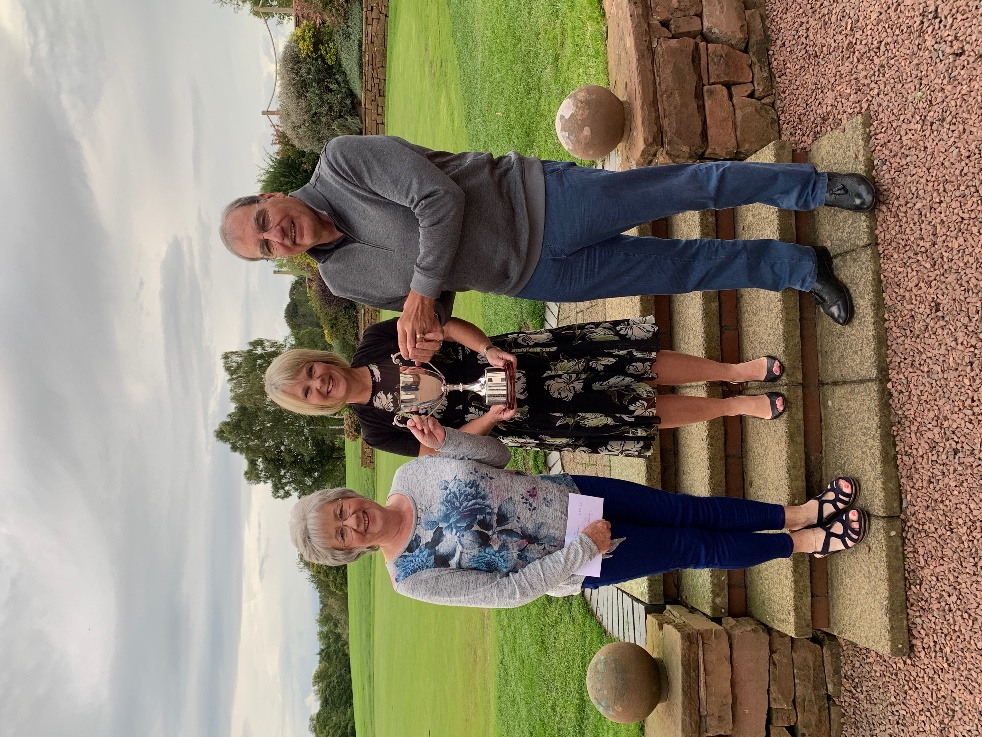 